ContentsThe myth of Europe and ZeusLiterary aspects of the mythPictorial representations of the myth through the centuriesSignificance of the mythAudiovisual supplementsBibliography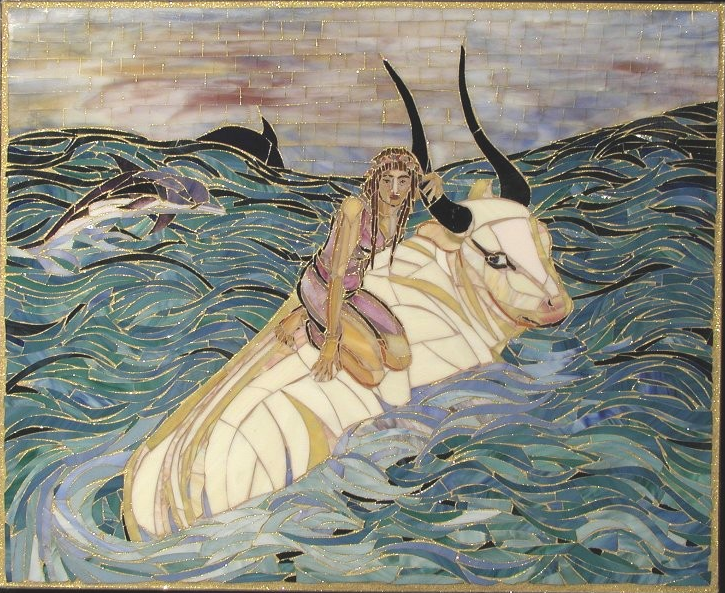 Europe and the bullThe myth of Europa and ZeusThis myth is about a beautiful girl that was abducted and then seduced by Zeus, the chief of the Gods. This concept is pretty usual in the Greek mythology. The remarkable thing is that this girl gave her name to the whole continent of Europe. Her story has been particularly popular since the ancient times and has been depicted in many ancient pieces of ceramics and coins. Moreover, it touched the painters of Renaissance, who created many impressive and inspired pictures having the myth as their theme.Nowadays, this lovely fable is depicted in the 2-euro coin of the European Union to pay attribute to the Godmother of Europe. The story of Europa is interesting and the end is surprisingly good, in contrast to the usual tragic endings of the Greek myths.The abduction from ZeusThe name of Europa is mentioned in many contexts, most of which deal with the divine union between a young girl and Zeus. The most popular myth about Europa says that she was the daughter of Agenor, a Phoenician king, and later became a wife of Zeus, the King of Gods.According to the legend, Europa was the epitome of feminine beauty on Earth. Zeus once saw her on the seashore of Phoenicia playing with her friends. He was so captivated by her beauty that he fell in love with her and developed a strong desire to possess her. Immediately, he took the form of a white bull and approached her. The bull looked wonderful with its snow-white body and gem-like horns. Europa looked at the extraordinary animal curiously and dared to touch and later hang him because he appeared so calm to her. Later, she was somehow motivated to climb on his back.As soon as she did so, Zeus ran to the sea and carried her all the way from Phoenicia to the island of Crete. There he regained his human form and mated with her under an evergreen tree. This was the abduction of Europa, who later gave birth to three sons of Zeus, Minos, Rhadamanthys and Sarpedon. These men were known for their fairness and became the three judges of the Underworld, when they died. In fact, Minos founded the town of Knossos and gave his name to an entire civilization, the Minoan civilization.Zeus loved Europa so much that he showered her with three priceless gifts. The first one was a bronze man, Talos, who served as a guard to her. He was the bronze giant that the Argonauts met and killed in their attempt to shore on Crete. The second was a dog, Laelaps, which could hunt anything she wanted. The last one was a javelin that had the power to hit the target, whatever it was. Europa was later married to one of the kings of Crete, Asterius, who adopted her sons and made her the first queen of Crete.Searching for EuropaIn the meanwhile, her father, Agenor, had ordered her brothers to cross the whole world and not to return if they hadn't found his precious daughter. Europa had four brothers. Cilix, his eldest brother, was searching for a long time but with no success. He ended up in a region in Asia Minor, which he named Cicilia after him and became a king there. Thasus eventually landed on the island of Thassos, also gave it his name and reigned there. Phoenix went to Africa.Cadmus, the youngest and most beloved brother of Europa, asked the Oracle of Delphi what to do. The priests of the Oracle told him not to worry about his sister because she was safe. They also told him to go to Boeotia, a region to the north of Athens, and found a town there, which would become rich and powerful in the years to come. Indeed, Cadmus founded a town in Boetia to which gave his name, Cadmia. Later on, this town changed its name and was called Thebes.The endIt is said that when Europa died, Zeus transformed her into a star complex and he himself took again the shape of the white bull to merge in the complex. The Taurus Constellation is believed to be the form of Zeus. Today the name Europa has been given to one of Jupiter's 67 moons and in fact this moon is very special, as it is believed to have water on its surface.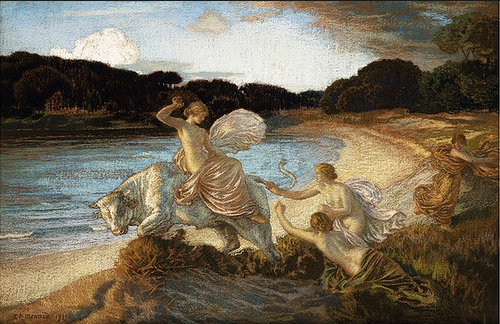 Émile René Ménard (French, 1862–1930), "The Rape of Europa"*The narrating of the story was inspired by the ancient Greek version. The following concern Latin literature, therefore the names will be replaced be the Latin equivalents.Literary Aspects of the MythIn the ancient times, the myth appears in several poems and prose texts; however the most significant are those of Ovid and Horace. The myth of Europa appears in Horace’s Odes 3.17, reminds more of a propempticon than a solid narrating of a story. Several interpretations have been suggested when it comes to whom the propempticon was addressed. The prevailing one, concerned the poet’s lover Galatea, who indented to cross the sea for another man. 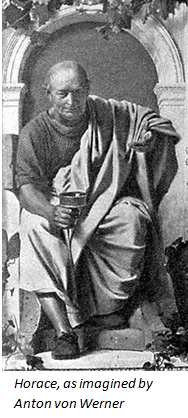 At the beginning of the poem (1-24 lines), Horace farewells, in a way,  Galatea. Although some critics believe it is a simple retelling of the myth it is highly unlikely as it could leave the poem without purpose and point, something which would be very strange for a poet like Horace. Therefore, Horace tries to dissuade Galatea’s sea-voyage warning her of the dangers in her departure (1-24) and provides the exemplum (example) with the myth of Europa to mark the likelihood of bad fortune once she left with her lover, the bull. (25-76). In this light, Venus’ dire speech at the end of the poem, as Europa’s future now would seem rather bleak to Galatea. Horace presents Europa as a young woman with a vast mixture of emotions, making her a variously appealing character and easily embraced by the audience. Europa gains the reader’s sympathy, as she is wronged by the Gods and acts as a poignant warning for Galatea. Ultimately, she is the misguided heroine who regrets her actions; as will Galatea, according to Horace, do. Besides regret and shame, Europa is consumed with rage. At this point, Venus appears suggesting that Europa’s experience is merely a source of fun to the Gods. The last image Horace gives us of Europa, is a bitter betrayed girl, an image which won’t be lost in Galatea.On the other hand, Horace depicts the bull with very little characterization and in a negative light for the benefit of Galatea. As the first word to describe the bull is doloso (deceitful) the reader is negatively prejudiced against him, samewise Galatea should be prejudiced against her new lover. Horace subtly drops a word here and there to facilitate his negative characterization of the animal, as well as doesn’t indicate whether Jupiter took into consideration the feelings of Europa. He concludes presenting the bull as callous, leaving Europa and Venus to cement this opinion.In Ode 3.27, Horace narrates the myth with several new twists. Europa is depicted in a highly emotional, but pathetic state, whilst the Gods are not at all concerned about the consequences of their actions on Europa. Both of these elements, are used to Galatea’s benefit.Even though the story of Europa was known at his time, Horace provides an ingenious, novel and entertaining treatment of the myth.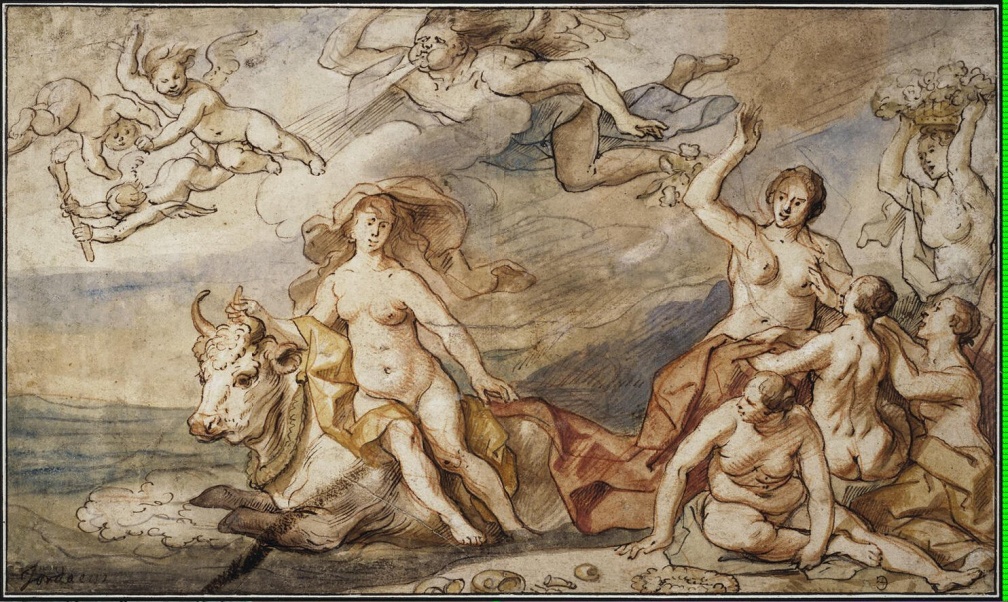 In Ovid’s version of the myth of Europa in the Metamorphoses, several new aspects are introduced, making the narrating of the myth refreshing and a surprise to the reader. 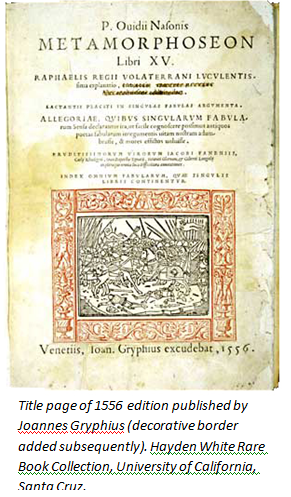 Ovid adds Mercury to the story, as an assistant to Jupiter in his quest to rape Europa. Mercury’s actions are understood and appreciated by the reader when, at verse 844, Ovid mentions Europa. Mercury does not appear in any other surviving literary representation of the myth. In contrast to Horace’s version, the roles of Europa and Jupiter are now reversed; Europa is noticeably diminished, while Jupiter is considerably enlarged. Ovid’s version is the first to have Jupiter as the main character with Europa hardly figuring at all, as she actually remain nameless (!). As a result, Ovid’s interest seems to lie in Jupiter’s metamorphosis rather than the rape of Europa.Aegenor and Cadmus (Europa’s father and brother) are also developed as characters for the first time, although they had appeared in previous surviving editions of the myth but only concerning the abduction. At this version, we even learn about Cadmus searching for his sister.Concerning the structure of the text, it is remarkable that Ovid draws two ends, a false close(2.870-2.875) and the real close of Europa’s story(3.6-3.9) leaving one to question when the actual end of the story lands. Yet, He continues to line 25, narrating the story that resulted from the search of Cadmus.Ovid’s most significant contribution, is that of the characterization of Jupiter as a figure of fun, while Europa remains a silent figure. Demoralized and demeaned beyond return, the Jupiter Ovid presents is a humorous caricature of an epic and dignified Jupiter. Being mindful of earlier versions of this myth, and even sometimes alluding to them, Ovid creates an original story, occasionally referring to the epics that may have inspired him.There is no doubt, that his ingenious treatment of the myth stands out from the known versions marking his retelling as an exceptional piece of literature.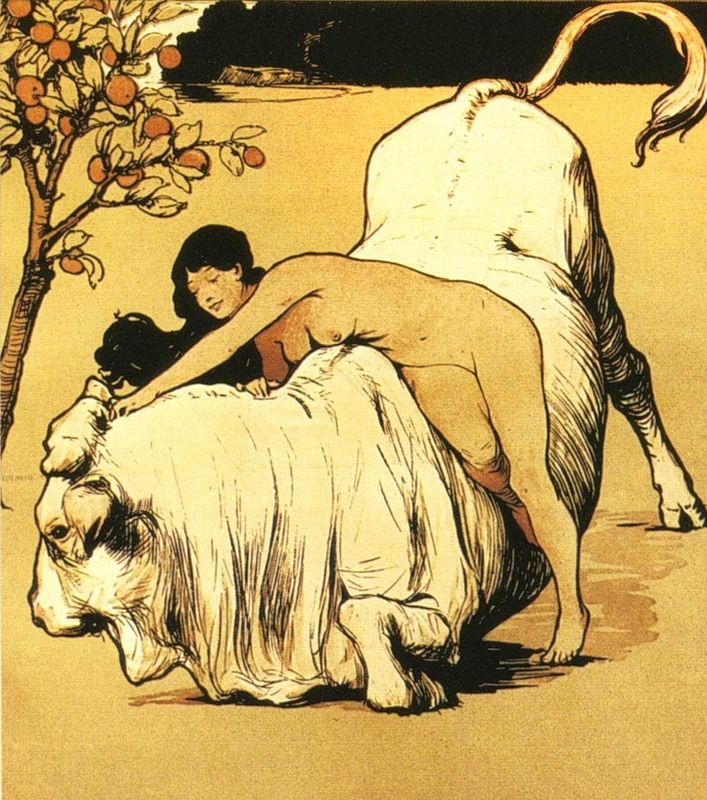 Adolf Munzer - The rape of Europa.Pictorial representations of the myth through the centuriesThe myth of Europa has inspired various artists through the ages. During the ancient times, as well as Renaissance we can see the most depictions of the myth.  Ancient DepictionsThis myth appears mostly in ancient Greek, Roman and Phoenician art, as it involves elements of these cultures. The pieces of art below, are characteristic of pictorial eras they represent.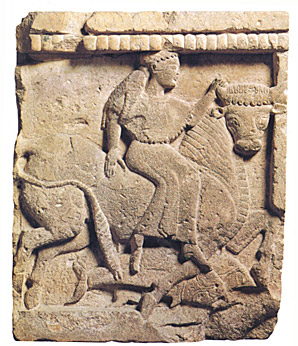    Tuff metope depicting Europa on a bull, from a lost ancient temple on the Acropolis of Selinunte, Sicily, Italy. Magna Graecia civilisation.(~600 BC)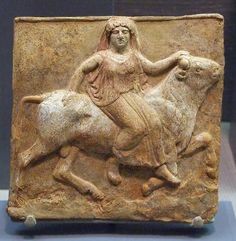        Europa Votive Plaque(500 BC)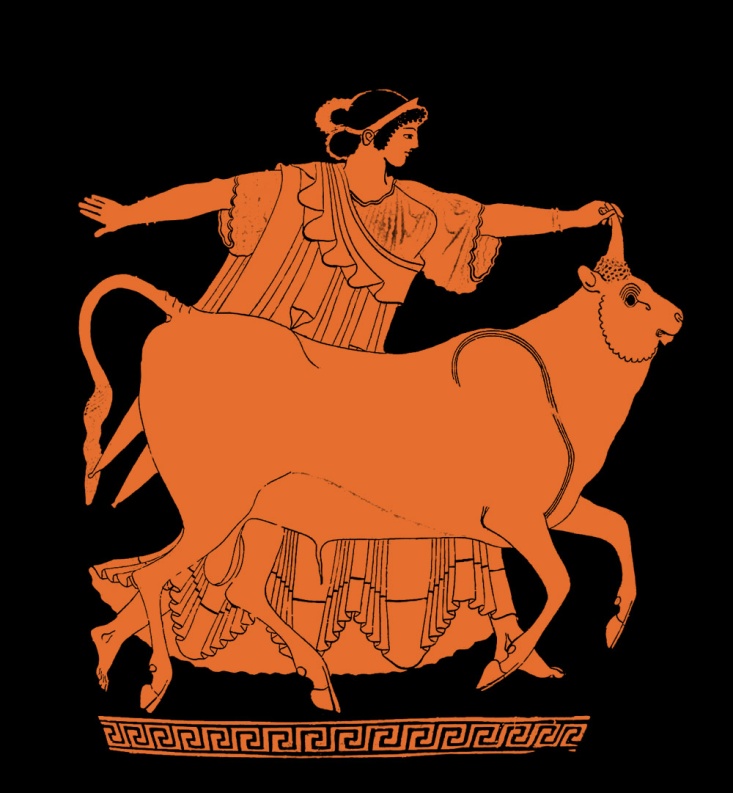   Europe Riding a bull	(480 BC)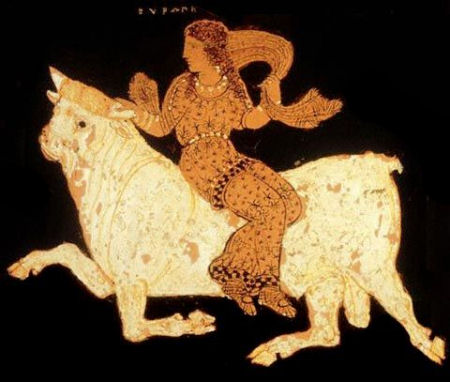  greek paestan red figure signed by asteas(340 BC) Roman Europa - Pompei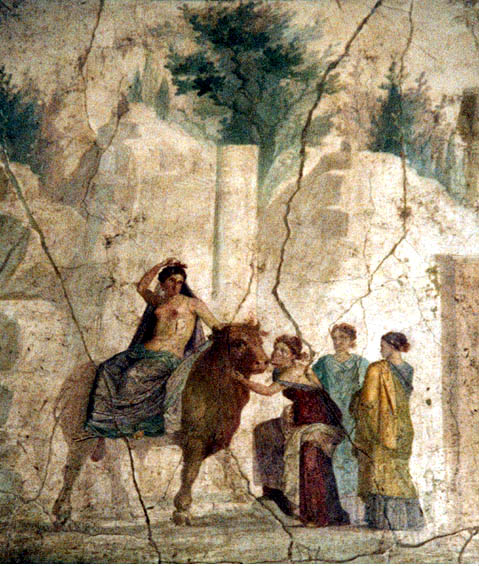  Ancient Mosaic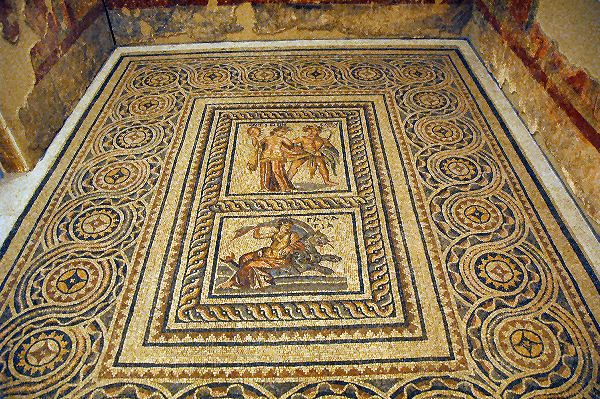 Renaissance DepictionsThe time of renaissance was fruitable for both art and science. Therefore, many incredible works of art have been inspired by Europa and Zeus. The following are those who stand out.  Unknown Artist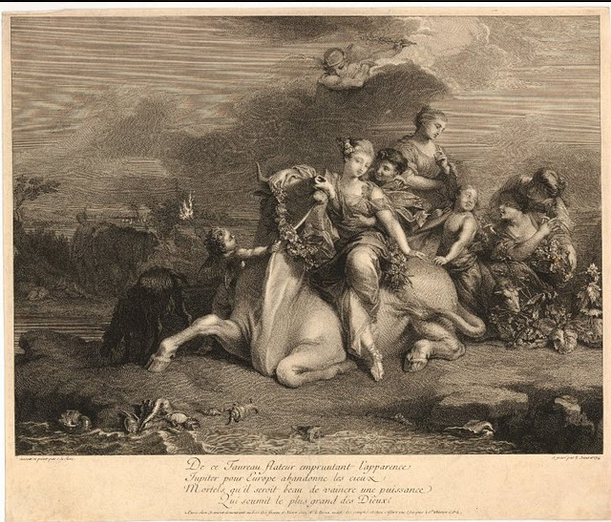 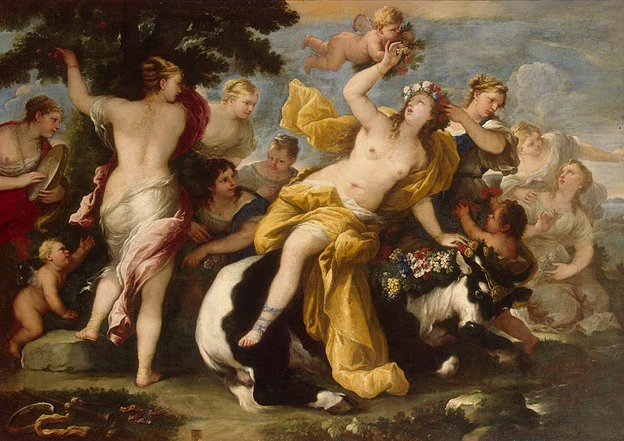 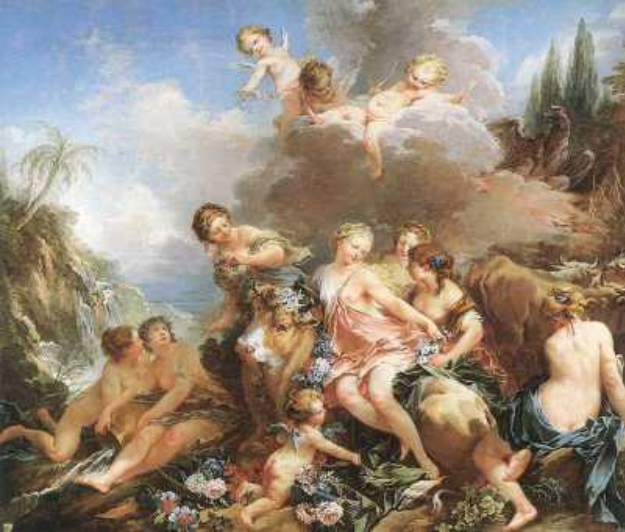  Francois Boucher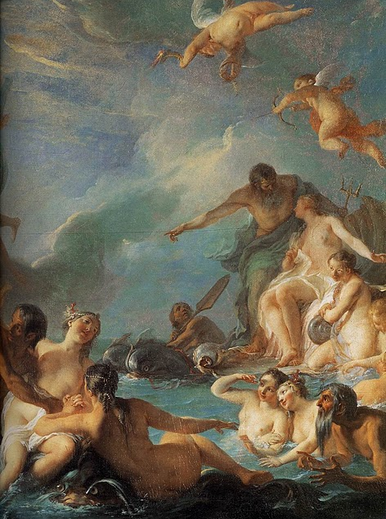 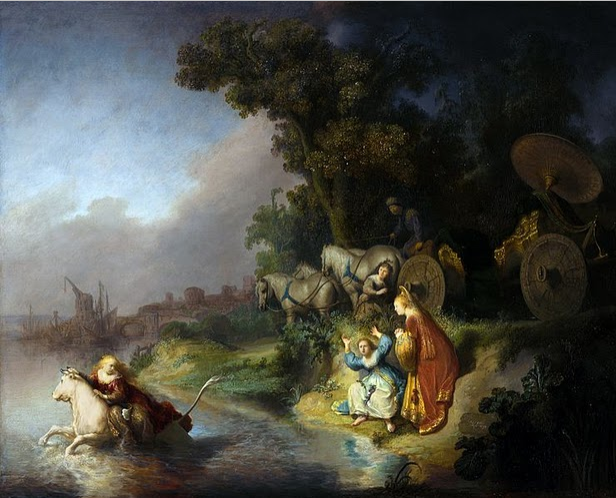 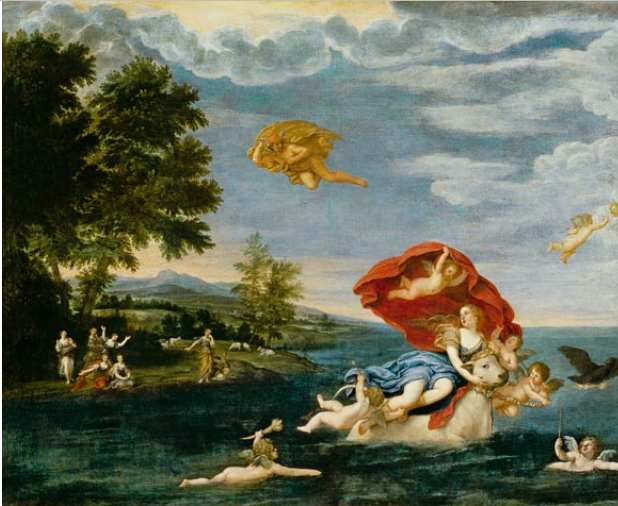 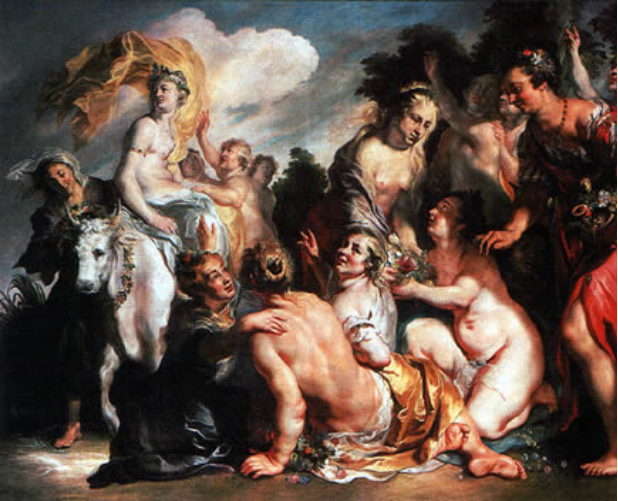 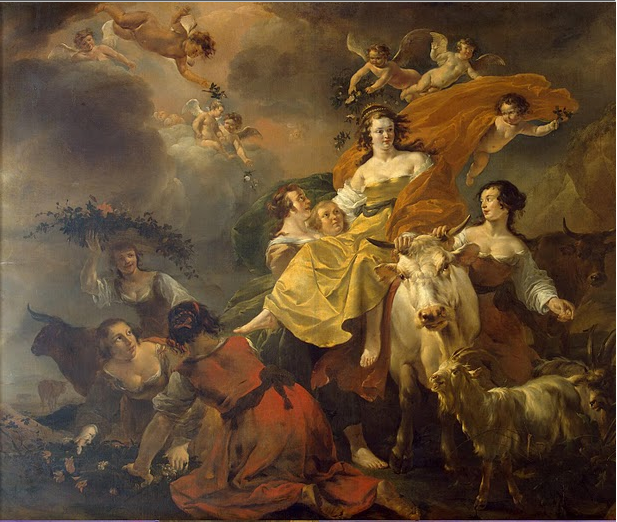 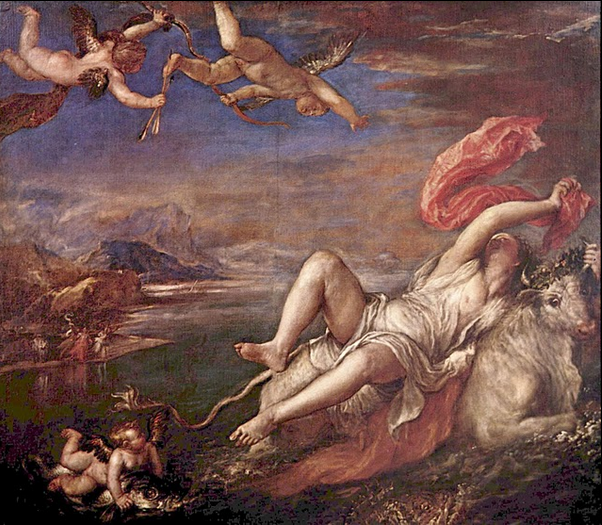 Modern EraAlthough the myth has been forgotten by the artists, the 20th and 21st century has awaken the interest once again, as will be seen below. Matisse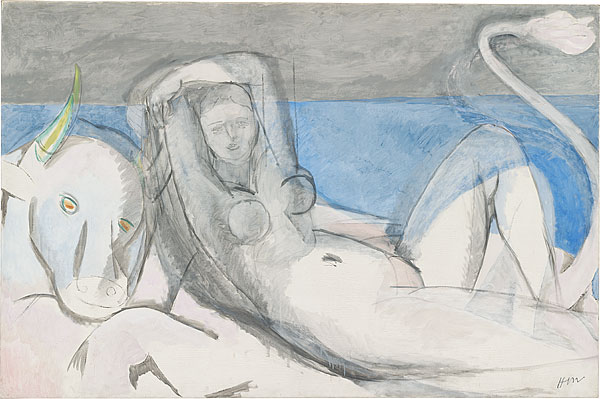    He is one of the very few known that represented the myth before the 20th cent.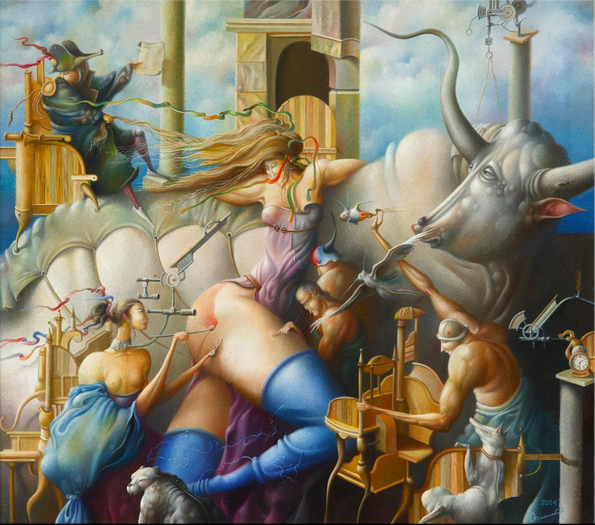 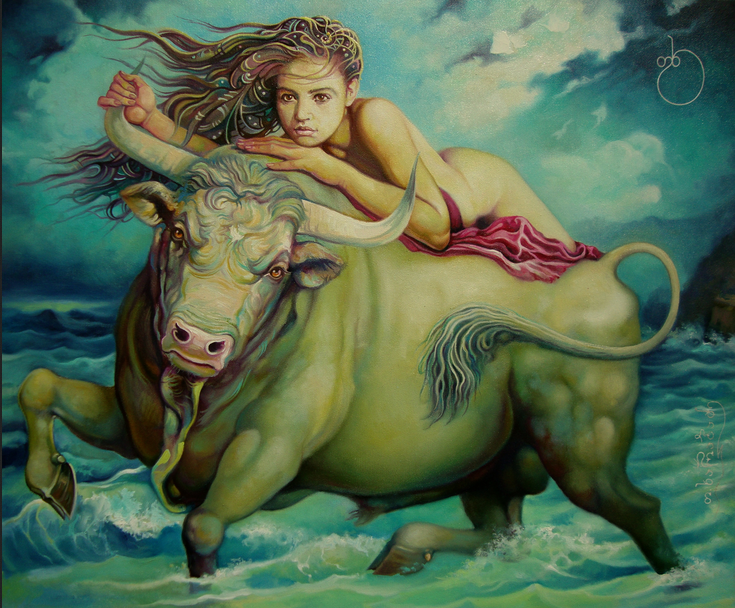 SculpturesAlong with paintings, the myth has inspired various sculptors through the ages. The most important stand in front of the EU parliament in Strasbourg and in Brussels.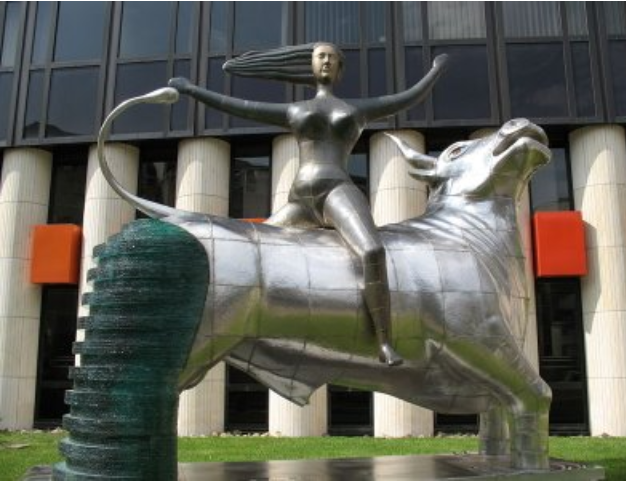 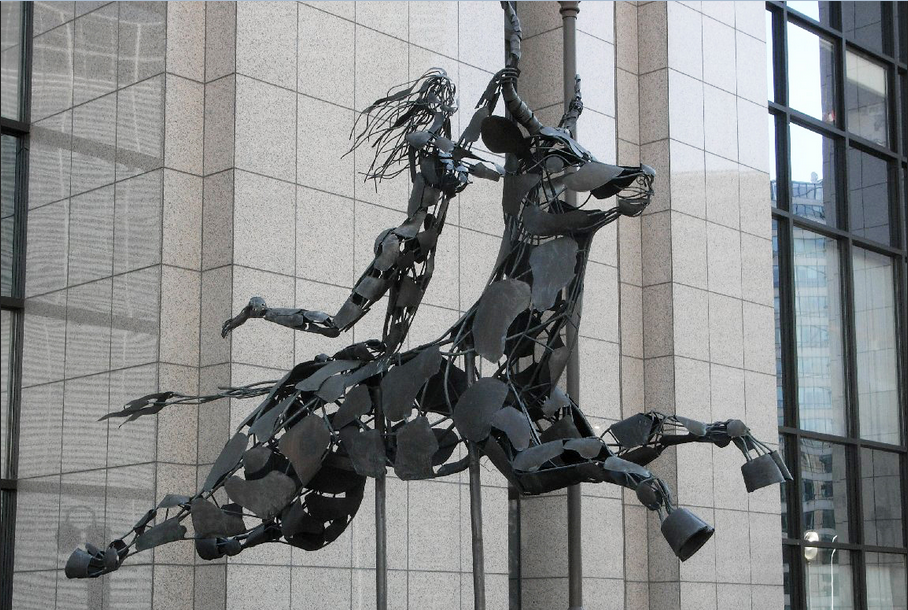 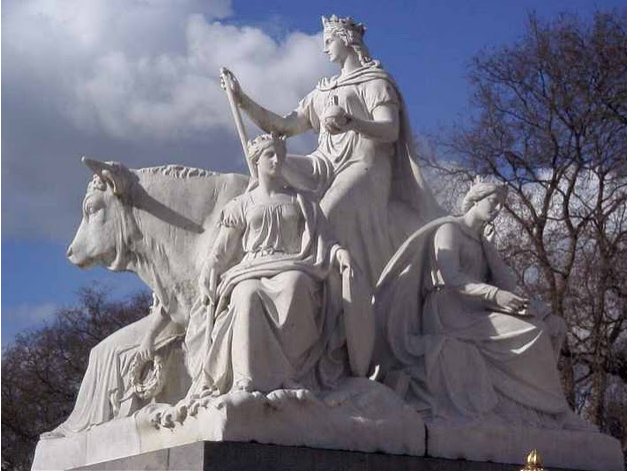 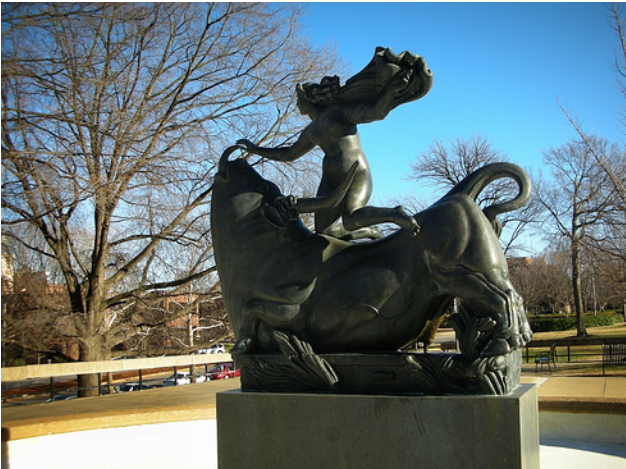 Coins, Jewelry and StampsThe myth of Europa also inspired unconventional forms of art, such as coins, jewelry and stamps. Especially when it comes to coins, it played a significant role as it was depicted both in ancient and modern coins. Gortyna Coin 200 BC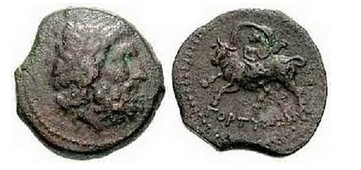  Ancient Greek Coin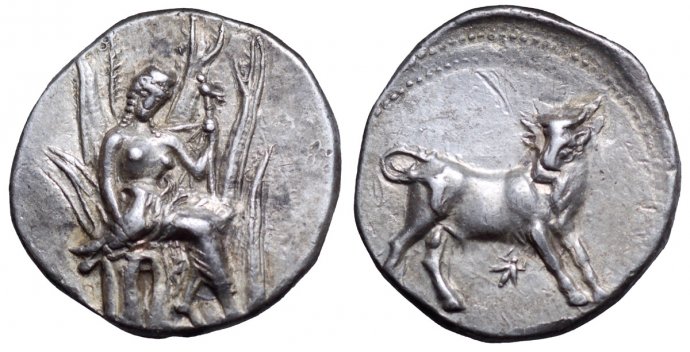 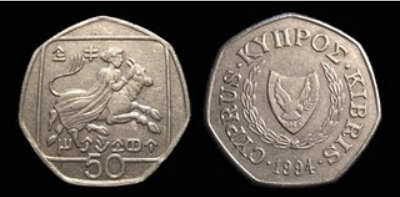  Cyprius (Before entering the EU) Greek Euro Coin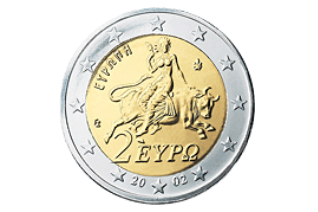 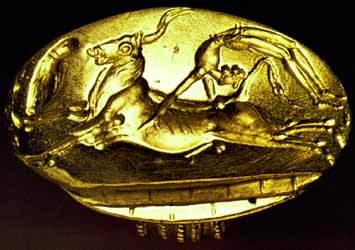  Ancient Ring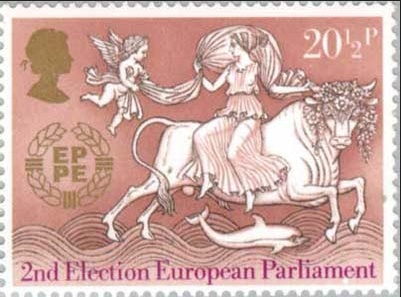  Postletter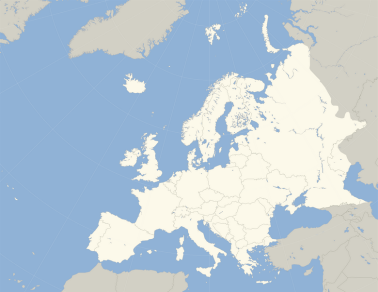 Significance of the MythThe myth of Europa has affected various people throughout the ages. The most convincing evidence of this statement is that a whole continent was named after her. Apart from the continent, the myth has inspired the naming of a concellation and a moon!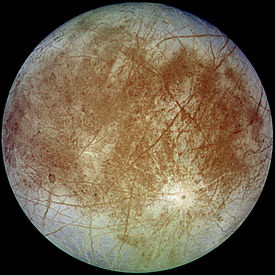 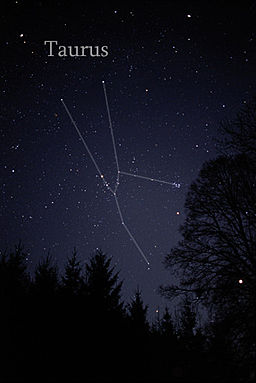 Audiovisual supplementsVideo\Abduction of Europa music box.webmVideo\Coast View with the Abduction of Europa, Claude Lorrain.webmVideo\Critical Musem Review The Abduction of Europa.mp4Video\EUROPA & ZEUS-the myth.webmVideo\europa and the bull - performance show.mp4Video\Myth of Europa and its origin.webmVideo\The abduction of Europa -the myth 2.webmVideo\The Abduction of Europa, Rembrandt Harmensz. van Rijn.webmVideo\the origins of the continent.mpgVideo\The Rape of Europa - Paintings.webmVideo\The Rape of Europa Trailer.webm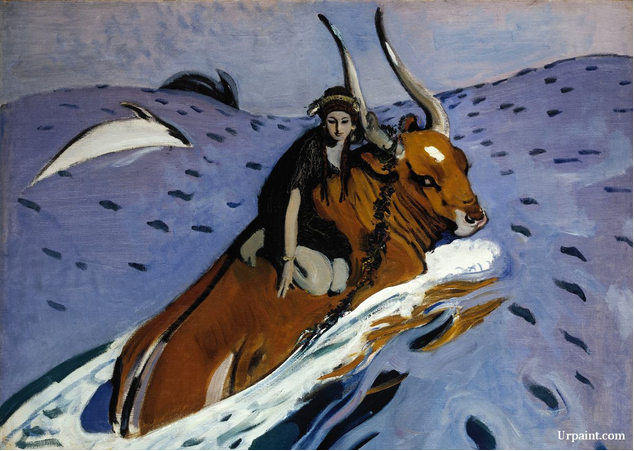 ΒΙΒΛΙΟΓΡΑΦΙΑhttp://www.thenewfederalist.eu/Europa-and-the-bull-The-significance-of-the-myth-in-modern-Europehttp://www.jstor.org/action/showPublisher?publisherCode=cuphttp://www.greeka.com/crete/heraklion/heraklion-myths/europa.htmhttp://www.getty.edu/art/collection/objects/882/rembrandt-harmensz-van-rijn-the-abduction-of-europa-dutch-1632/?dz=0.5000,0.4177,0.86https://en.wikipedia.org/wiki/Europa_%28mythology%29http://amsterdam-artgallery.com/abduction-europehttp://nga.gov.au/international/catalogue/Detail.cfm?ViewID=1&MnuID=1&GalID=ALL&SubViewID=1&BioArtistIRN=16847&IRN=75935fulltext.pdf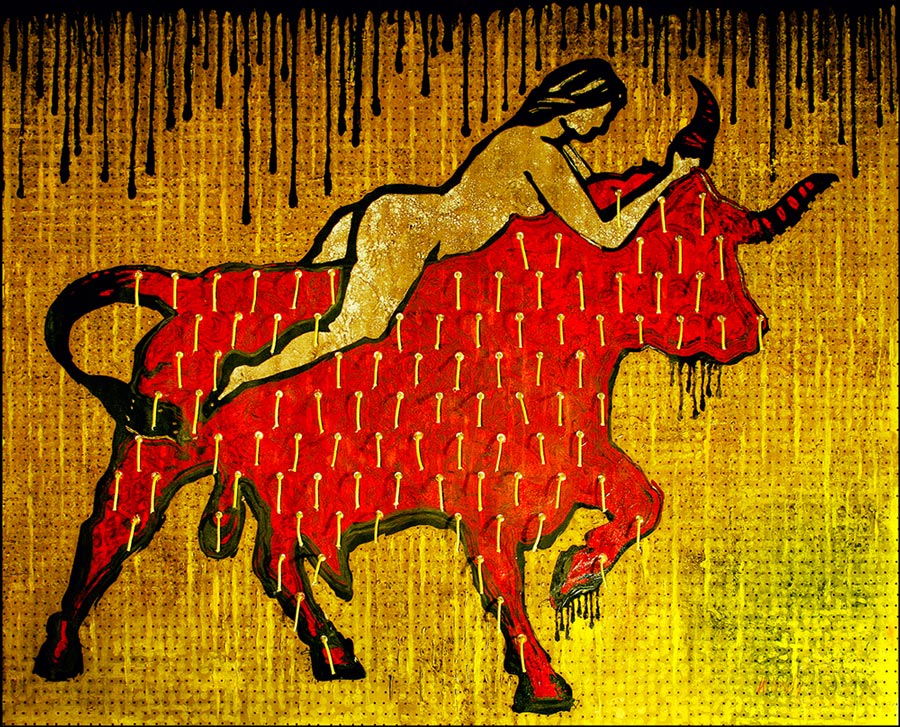 HORATI FLACCI CARMINVM LIBER TERTIVS XXVIIHORATI FLACCI CARMINVM LIBER TERTIVS XXVIItrans. London. George Bell and Sons. 1882.trans. London. George Bell and Sons. 1882.Impios parrae recinentis omen
ducat et praegnans canis aut ab agro
rava decurrens lupa Lanuvino
     fetaque volpes;When guilt goes forth, let lapwings shrill,
And dogs and foxes great with young,
And wolves from far Lanuvian hill,
Give clamorous tongue:When guilt goes forth, let lapwings shrill,
And dogs and foxes great with young,
And wolves from far Lanuvian hill,
Give clamorous tongue:rumpat et serpens iter institutum,               5
si per obliquom similis sagittae
terruit mannos: ego cui timebo
     providus auspex,Across the roadway dart the snake,
Frightening, like arrow loosed from string,
The horses. I, for friendship's sake,
Watching each wing,Across the roadway dart the snake,
Frightening, like arrow loosed from string,
The horses. I, for friendship's sake,
Watching each wing,antequam stantis repetat paludes
imbrium divina avis inminentum,               10
oscinem coruum prece suscitabo
     solis ab ortu.Ere to his haunt, the stagnant marsh,
The harbinger of tempest flies,
Will call the raven, croaking harsh,
From eastern skies.Ere to his haunt, the stagnant marsh,
The harbinger of tempest flies,
Will call the raven, croaking harsh,
From eastern skies.Sis licet felix, ubicumque mavis,
et memor nostri, Galatea, vivas,
teque nec laeuus vetet ire picus               15
     nec vaga cornix.Farewell!—and wheresoe'er you go,
My Galatea, think of me:
Let lefthand pie and roving crow
Still leave you free.Farewell!—and wheresoe'er you go,
My Galatea, think of me:
Let lefthand pie and roving crow
Still leave you free.Sed vides quanto trepidet tumultu
pronus Orion? Ego quid sit ater
Hadriae novi sinus et quid albus
     peccet Iapyx.               20But mark with what a front of fear
Orion lowers. Ah! well I know
How Hadria glooms, how falsely clear
The west-winds blow.But mark with what a front of fear
Orion lowers. Ah! well I know
How Hadria glooms, how falsely clear
The west-winds blow.Hostium uxores puerique caecos
sentiant motus orientis Austri et
aequoris nigri fremitum et trementis
     verbere ripas.Let foemen's wives and children feel
The gathering south-wind's angry roar,
The black wave's crash, the thunder-peal,
The quivering shore.Let foemen's wives and children feel
The gathering south-wind's angry roar,
The black wave's crash, the thunder-peal,
The quivering shore.Sic et Europe niueum doloso               25
credidit tauro latus et scatentem
beluis pontum mediasque fraudes
     palluit audax.So to the bull Europa gave
Her beauteous form, and when she saw
The monstrous deep, the yawning grave,
Grew pale with awe.So to the bull Europa gave
Her beauteous form, and when she saw
The monstrous deep, the yawning grave,
Grew pale with awe.Nuper in pratis studiosa florum et
debitae Nymphis opifex coronae               30
nocte sublustri nihil astra praeter
     vidit et undas.That morn of meadow-flowers she thought,
Weaving a crown the nymphs to please:
That gloomy night she look'd on nought
But stars and seas.That morn of meadow-flowers she thought,
Weaving a crown the nymphs to please:
That gloomy night she look'd on nought
But stars and seas.Quae simul centum tetigit potentem
oppidis Creten: 'Pater, o relictum
filiae nomen pietasque' dixit               35
     'victa furore!Then, as in hundred-citied Crete
She landed,—“O my sire!” she said,
“O childly duty! passion's heat
Has struck thee dead.Then, as in hundred-citied Crete
She landed,—“O my sire!” she said,
“O childly duty! passion's heat
Has struck thee dead.Unde quo veni? Levis una mors est
virginum culpae. Vigilansne ploro
turpe commissum an vitiis carentem
     ludit imago               40Whence came I? death, for maiden's shame,
Were little. Do I wake to weep
My sin? or am I pure of blame,
And is it sleepWhence came I? death, for maiden's shame,
Were little. Do I wake to weep
My sin? or am I pure of blame,
And is it sleepvana quae porta fugiens eburna
somnium ducit? Meliusne fluctus
ire per longos fuit an recentis
     carpere flores?From dreamland brings a form to trick
My senses? Which was best? to go
Over the long, long waves, or pick
The flowers in blow?From dreamland brings a form to trick
My senses? Which was best? to go
Over the long, long waves, or pick
The flowers in blow?Si quis infamen mihi nunc iuvencum               45
dedat iratae, lacerare ferro et
frangere enitar modo multum amati
     cornua monstri.O, were that monster made my prize,
How would I strive to wound that brow,
How tear those horns, my frantic eyes
Adored but now!O, were that monster made my prize,
How would I strive to wound that brow,
How tear those horns, my frantic eyes
Adored but now!Impudens liqui patrios Penates,
impudens Orcum moror. O deorum               50
si quis haec audis, utinam inter errem
     nuda leones. Shameless I left my father's home;
Shameless I cheat the expectant grave;
O heaven, that naked I might roam
In lions' cave!Shameless I left my father's home;
Shameless I cheat the expectant grave;
O heaven, that naked I might roam
In lions' cave!Antequam turpis macies decentis
occupet malas teneraeque sucus
defluat praedae, speciosa quaero               55
     pascere tigris.Now, ere decay my bloom devour
Or thin the richness of my blood,
Fain would I fall in youth's first flower,
The tigers' food.Now, ere decay my bloom devour
Or thin the richness of my blood,
Fain would I fall in youth's first flower,
The tigers' food.Vilis Europe, pater urget absens:
quid mori cessas? Potes hac ab orno
pendulum zona bene te secuta
     laedere collum.               60Hark! 'tis my father—‘Worthless one!
What, yet alive? the oak is nigh.
'Twas well you kept your maiden zone,
The noose to tie.Hark! 'tis my father—‘Worthless one!
What, yet alive? the oak is nigh.
'Twas well you kept your maiden zone,
The noose to tie.Sive te rupes et acuta leto
saxa delectant, age te procellae
crede veloci, nisi erile mavis
     carpere pensumOr if your choice be that rude pike,
New barb'd with death, leap down and ask
The wind to bear you. Would you like
The bondmaid's task,Or if your choice be that rude pike,
New barb'd with death, leap down and ask
The wind to bear you. Would you like
The bondmaid's task,regius sanguis dominaeque tradi               65
barbarae paelex.' Aderat querenti
perfidum ridens Venus et remisso
     filius arcu.You, child of kings, a master's toy,
A mistress' slave?’” Beside her, lo!
Stood Venus smiling, and her boy
With unstrung bow.You, child of kings, a master's toy,
A mistress' slave?’” Beside her, lo!
Stood Venus smiling, and her boy
With unstrung bow.Mox, ubi lusit satis: 'Abstineto'
dixit 'irarum calidaeque rixae,               70
cum tibi invisus laceranda reddet
     cornua taurus.Then, when her laughter ceased, “Have done
With fume and fret,” she cried, “my fair;
That odious bull will give you soon
His horns to tear.Then, when her laughter ceased, “Have done
With fume and fret,” she cried, “my fair;
That odious bull will give you soon
His horns to tear.Uxor invicti Iovis esse nescis.
Mitte singultus, bene ferre magnam
disce fortunam; tua sectus orbis               75
     nomina ducet'.You know not you are Jove's own dame:
Away with sobbing; be resign'd
To greatness: you shall give your name
To half mankind.”You know not you are Jove's own dame:
Away with sobbing; be resign'd
To greatness: you shall give your name
To half mankind.”OVIDI NASONIS METAMORPHOSEON LIBER SECVNDVS- TERTIVSMetamorphoses Book II(833-875)-III(1-9)Has ubi verborum poenas mentisque profanae
cepit Atlantiades, dictas a Pallade terras
linquit et ingreditur iactatis aethera pennis.               835
sevocat hunc genitor nec causam fassus amoris
'fide minister' ait 'iussorum, nate, meorum,
pelle moram solitoque celer delabere cursu,
quaeque tuam matrem tellus a parte sinistra
suspicit (indigenae Sidonida nomine dicunt),               840
hanc pete, quodque procul montano gramine pasci
armentum regale vides, ad litora verte!'
dixit, et expulsi iamdudum monte iuvenci
litora iussa petunt, ubi magni filia regis
ludere virginibus Tyriis comitata solebat.               845
non bene conveniunt nec in una sede morantur
maiestas et amor; sceptri gravitate relicta
ille pater rectorque deum, cui dextra trisulcis
ignibus armata est, qui nutu concutit orbem,
induitur faciem tauri mixtusque iuvencis               850
mugit et in teneris formosus obambulat herbis.
quippe color nivis est, quam nec vestigia duri
calcavere pedis nec solvit aquaticus auster.
colla toris exstant, armis palearia pendent,
cornua vara quidem, sed quae contendere possis               855
facta manu, puraque magis perlucida gemma.
nullae in fronte minae, nec formidabile lumen:
pacem vultus habet. miratur Agenore nata,
quod tam formosus, quod proelia nulla minetur;
sed quamvis mitem metuit contingere primo,               860
mox adit et flores ad candida porrigit ora.
gaudet amans et, dum veniat sperata voluptas,
oscula dat manibus; vix iam, vix cetera differt;
et nunc adludit viridique exsultat in herba,
nunc latus in fulvis niveum deponit harenis;               865
paulatimque metu dempto modo pectora praebet
virginea plaudenda manu, modo cornua sertis
inpedienda novis; ausa est quoque regia virgo
nescia, quem premeret, tergo considere tauri,
cum deus a terra siccoque a litore sensim               870
falsa pedum primis vestigia ponit in undis;
inde abit ulterius mediique per aequora ponti
fert praedam: pavet haec litusque ablata relictum
respicit et dextra cornum tenet, altera dorso
inposita est; tremulae sinuantur flamine vestes.     Iamque deus posita fallacis imagine tauri
se confessus erat Dictaeaque rura tenebat,
cum pater ignarus Cadmo perquirere raptam
imperat et poenam, si non invenerit, addit
exilium, facto pius et sceleratus eodem.               5
orbe pererrato (quis enim deprendere possit
furta Iovis?) profugus patriamque iramque parentis
vitat Agenorides Phoebique oracula supplex
consulit et, quae sit tellus habitanda, requirit.'bos tibi' Phoebus ait 'solis occurret in arvis,               10
nullum passa iugum curvique inmunis aratri.
hac duce carpe vias et, qua requieverit herba,
moenia fac condas Boeotiaque illa vocato.'
vix bene Castalio Cadmus descenderat antro,
incustoditam lente videt ire iuvencam               15
nullum servitii signum cervice gerentem.
subsequitur pressoque legit vestigia gressu
auctoremque viae Phoebum taciturnus adorat.
iam vada Cephisi Panopesque evaserat arva:
bos stetit et tollens speciosam cornibus altis                20
ad caelum frontem mugitibus inpulit auras
atque ita respiciens comites sua terga sequentis
procubuit teneraque latus submisit in herba.
Cadmus agit grates peregrinaeque oscula terrae
figit et ignotos montes agrosque salutat.     When Mercury had inflicted this punishment on the girl for her impious words and thoughts, he left Pallas’s land behind and flew to the heavens on outstretched wings. There his father calls him aside, and without revealing love as the reason, says ‘Son, faithful worker of my commands, go, quickly in your usual way, fly down to where, in an eastern land, they observe your mother’s star, among the Pleiades, (the inhabitants give it the name of Sidon). There drive the herd of royal cattle, that you will see some distance off, grazing the mountain grass, towards the sea shore!’ He spoke, and immediately, as he commanded, the cattle, driven from the mountain, headed for the shore, where the great king’s daughter, Europa, used to play together with the Tyrian virgins. Royalty and love do not sit well together, nor stay long in the same house. So the father and ruler of the gods, who is armed with the three-forked lightning in his right hand, whose nod shakes the world, setting aside his royal sceptre, took on the shape of a bull, lowed among the other cattle, and, beautiful to look at, wandered in the tender grass.   In colour he was white as the snow that rough feet have not trampled and the rain-filled south wind has not melted. The muscles rounded out his neck, the dewlaps hung down in front, the horns were twisted, but one might argue they were made by hand, purer and brighter than pearl. His forehead was not fearful, his eyes were not formidable, and his expression was peaceful. Agenor’s daughter marvelled at how beautiful he was and how unthreatening. But though he seemed so gentle she was afraid at first to touch him. Soon she drew close and held flowers out to his glistening mouth. The lover was joyful and while he waited for his hoped-for pleasure he kissed her hands. He could scarcely separate then from now. At one moment he frolicks and runs riot in the grass, at another he lies down, white as snow on the yellow sands. When her fear has gradually lessened he offers his chest now for virgin hands to pat and now his horns to twine with fresh wreaths of flowers. The royal virgin even dares to sit on the bull’s back, not realising whom she presses on, while the god, first from dry land and then from the shoreline, gradually slips his deceitful hooves into the waves. Then he goes further out and carries his prize over the mid-surface of the sea. She is terrified and looks back at the abandoned shore she has been stolen from and her right hand grips a horn, the other his back, her clothes fluttering, winding, behind her in the breeze.  And now the god, dispensing with the deceptive image of the bull, confessed who he was, and made for the fields of Crete. Meanwhile Europa’s father, in ignorance of this, orders his son Cadmus to search for the stolen girl, and adds that exile is his punishment if he fails to find her, showing himself, by the same action, both pious and impious. Roaming the world (for who can discover whatever Jupiter has taken?) Agenor’s son, the fugitive, shuns his native land and his parent’s anger and as a suppliant consults Apollo’s oracle and asks in what land he might settle. Phoebus replies ‘A heifer will find you in the fields, that has never submitted to the yoke and is unaccustomed to the curved plough. Go where she leads, and where she finds rest on the grass build the walls of Thebes, your city, and call the land Boeotia.’